Handout #21 — More Practice with DistributionsFor the dot plots below:Find the meanFind the medianIs the distribution skewed?Which measure of center do you think would be most appropriate?#1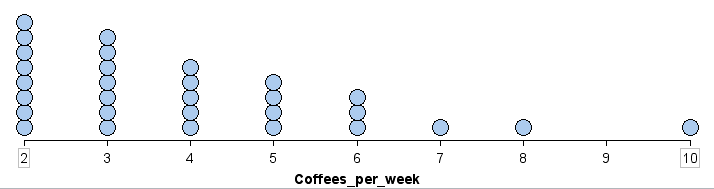 A. The mean = B. The median is   (The average of the 15th and 16th numbers)C. The distribution is skewed to the rightD. We should use the median, since it is skewed.#2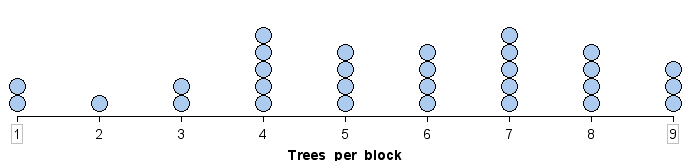 A. The mean = B. The median is 6 (average the 15th and 16th numbers)C. The distribution is mostly symmetric.D. We should use the mean, since it is mostly symmetric.Handout #21 — More Practice with Distributions#3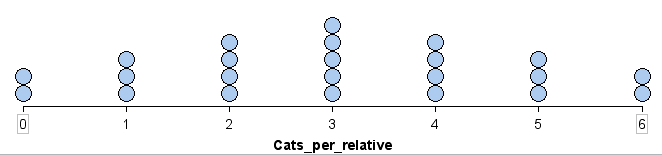 A. The mean = #4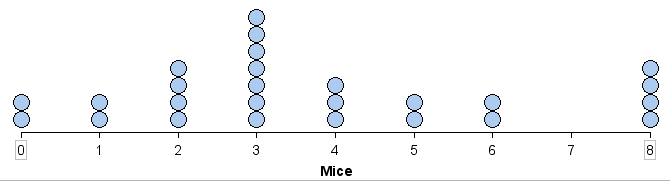 